	Biała Druga, dnia 25 maja 2018 r.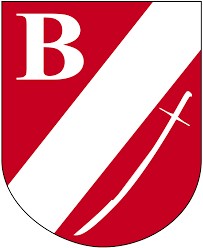 ………….…..……………………………………………..        Administrator Danych Osobowych data / podpisKLAUZULA INFORMACYJNAdot. przetwarzania danych osobowych na podstawie obowiązku prawnego ciążącego na administratorze (przetwarzanie w związku z ustawą z dnia 28 listopada 2014 r. Prawo o aktach stanu cywilnego i ustawą 
z dnia 17 października 2008 r. o zmianie imienia i nazwiska)KLAUZULA INFORMACYJNAdot. przetwarzania danych osobowych na podstawie obowiązku prawnego ciążącego na administratorze (przetwarzanie w związku z ustawą z dnia 28 listopada 2014 r. Prawo o aktach stanu cywilnego i ustawą 
z dnia 17 października 2008 r. o zmianie imienia i nazwiska)TOŻSAMOŚĆ ADMINISTRATORAAdministratorami są:1. Minister Cyfryzacji z siedzibą przy ul. Królewskiej 27, 00-060 Warszawa – odpowiada za utrzymanie i rozwój rejestru;2. Minister Spraw Wewnętrznych i Administracji, z siedzibą przy ul Stefana Batorego 5, 02-591 Warszawa – odpowiada za kształtowanie jednolitej polityki w zakresie rejestracji stanu cywilnego oraz zmiany imienia i nazwiska;3. Wójt Gminy Biała/Kierownik Urzędu Stanu Cywilnego z siedzibą Biała Druga 4B, 98-350 Biała - odpowiada za przetwarzanie danych osobowych w dokumentacji papierowej i innych zbiorach danych w Urzędzie Stanu Cywilnego. DANE KONTAKTOWE ADMINISTRATORA1. Z administratorem Ministrem Cyfryzacji można się skontaktować poprzez:adres email iod@mc.gov.p l,pisemnie na adres siedziby administratora,formularz kontaktowy pod adresem https://www.gov.pl/cyfryzacja/kontakt.2. Z administratorem – Ministrem Spraw Wewnętrznych i Administracji można się skontaktować poprzez: a) pisemnie na adres siedziby administratora.3. Z administratorem – Wójtem Gminy Biała/Kierownikiem Urzędu Stanu Cywilnego można się skontaktować poprzez:adres email sekretariat@gminabiala.pl,pisemnie na adres siedziby administratora.DANE KONTAKTOWE INSPEKTORA OCHRONY DANYCH1.Minister Cyfryzacji wyznaczył inspektora ochrony danych, z którym może się Pani / Pan skontaktować poprzez email iod@mc.gov.pl, lub pisemnie na adres siedziby administratora.2.Minister Spraw Wewnętrznych i Administracji wyznaczył inspektora ochrony danych, z którym może się Pani / Pan skontaktować poprzez email iod@mswia.gov.pl lub pisemnie na adres siedziby administratora.3. Wójt Gminy Biała/Kierownik Urzędu Stanu Cywilnego wyznaczył inspektora ochrony danych, z którym może się Pani / Pan skontaktować poprzez email: inspektor@myiod.pl lub pisemnie na adres siedziby administratora.Z inspektorem ochrony danych można się kontaktować we wszystkich sprawach dotyczących przetwarzania danych osobowych oraz korzystania z praw związanych z przetwarzaniem danych.CELE PRZETWARZANIA IPani / Pana dane mogą być przetwarzane w celu:1) sporządzenia aktu urodzenia dziecka:2) sporządzenia aktu małżeństwa;3) sporządzenia aktu zgonu; 4) przyjęcia oświadczeń o uznaniu ojcostwa i realizacji wniosku o wydanie zaświadczenia potwierdzającego uznanie ojcostwa; 5) przyjęcia oświadczenia rozwiedzionego małżonka o powrocie do nazwiska noszonego przed zawarciem małżeństwa;6) przyjęcia oświadczeń o nazwisku pierwszego dziecka małżonków przy sporządzaniu aktu urodzenia; 7) przyjęcia oświadczeń małżonków, że dziecko jednego z małżonków będzie nosiło takie samo nazwisko, jakie nosi albo nosiłoby ich wspólne dziecko;8) przyjęcia oświadczeń o zmianie imienia lub imion;9) wydania zaświadczenia o stanie cywilnym;10) wydania odpisu aktu stanu cywilnego;11) wydania zaświadczenia do zawarcia małżeństwa za granicą;  12) wydania zaświadczenia o zaginięciu lub zniszczeniu ksiąg stanu cywilnego/wydania zaświadczenia o nieposiadaniu księgi stanu cywilnego; 13) sprostowania, uzupełnienia, unieważnienia aktu stanu cywilnego;14) realizacji wniosku o sporządzenie polskiego aktu stanu cywilnego na podstawie zagranicznego dokumentu stanu cywilnego lub innych dokumentów potwierdzających urodzenie/małżeństwo/zgon za granicą;  15) realizacji wniosku o zezwolenie na zawarcie małżeństwa przed upływem terminu, o którym mowa w art. 4 ustawy Kodeks rodzinny i opiekuńczy;16) realizacji wniosku o wydanie zaświadczenia o przyjętych sakramentach;  17) realizacji wniosku o zmianę imienia lub nazwiska; 18) dołączenia do aktu stanu cywilnego wzmianki dodatkowej lub zamieszczenia przypisku przy akcie; 19) wydania dokumentów z akt zbiorowych;20) zameldowania;21) nadania numeru PESEL.Dane osobowe z rejestru stanu cywilnego stanowią podstawę wpisów w rejestrze PESEL.PODSTAWA PRAWNA PRZETWARZANIAPani/ Pana dane osobowe będą przetwarzane na podstawie przepisów ustawy Prawo o aktach stanu cywilnego oraz przepisów ustawy o zmianie imienia i nazwiska.ODBIORCY DANYCHKierownik urzędu stanu cywilnego udostępnia dane z rejestru stanu cywilnego wydając uprawnionym podmiotom dokumenty określone w ustawie – Prawo o aktach stanu cywilnego. Dostęp do danych mają także służby.Dane osobowe z rejestru stanu cywilnego stanowią podstawę wpisów w rejestrze PESEL.PRZEKAZANIE DANYCH OSOBOWYCH DO PAŃSTWA TRZECIEGO LUB ORGANIZACJI MIĘDZYNARODOWEJDane dotyczące urodzeń, małżeństw i zgonów mogą być przekazywane do państw trzecich na podstawie umów międzynarodowych, których stroną jest Rzeczpospolita Polska.OKRES PRZECHOWYWANIA DANYCHAkty stanu cywilnego oraz akta zbiorowe rejestracji stanu cywilnego kierownik urzędu stanu cywilnego przechowuje przez okres:100 lat – akty urodzenia oraz akta zbiorowe rejestracji stanu cywilnego dotyczące aktu urodzenia;80 lat – akty małżeństwa, akty zgonu oraz akta zbiorowe rejestracji stanu cywilnego dotyczące aktu małżeństwa i aktu zgonu. PRAWA PODMIOTÓW DANYCHPrzysługuje Pani/Panu prawo dostępu do Pani/Pana danych oraz prawo żądania ich sprostowania, a także danych osób, nad którymi sprawowana jest prawna opieka, np. danych dzieci.PRAWO WNIESIENIA SKARGI DO ORGANU NADZORCZEGOPrzysługuje Pani/Panu również prawo wniesienia skargi do organu nadzorczego zajmującego się ochroną danych osobowych w państwie członkowskim Pani / Pana zwykłego pobytu, miejsca pracy lub miejsca popełnienia domniemanego naruszenia.ŹRÓDŁO POCHODZENIA DANYCH OSOBOWYCHPani / Pana dane do rejestru stanu cywilnego wprowadzane są przez następujące organy:kierownik urzędu stanu cywilnego sporządzający akt urodzenia, małżeństwa i zgonu oraz wprowadzający do nich zmiany;kierownik urzędu stanu cywilnego wydający decyzję o zmianie imienia lub nazwiska.INFORMACJA O DOWOLNOŚCI LUB OBOWIĄZKU PODANIA DANYCHObowiązek podania danych osobowych wynika z ustawy Prawo o aktach stanu cywilnego oraz ustawy o zmianie imienia i nazwiska.